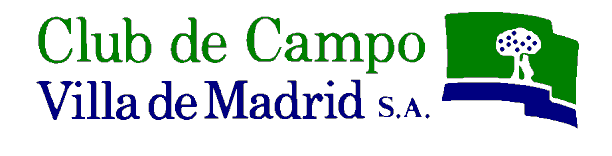 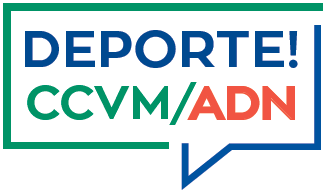 EVENTOS DEPORTIVOS FIN DE SEMANA: 21 – 22 Oct 2017DEPORTEEVENTOCARACTERFECHAENTREGA PREMIOSOBSERVACIONESBridgeTorneos sociales BridgeSocial21 de octubre22 de octubre Chalet Social desde las 18:00GolfCampeonato dobles Damas y Caballeros(2 días)Social21 de octubreAl finalizar la pruebaRecorrido negroHockeyDHM B:Real Sociedad 1927 Vs EGARA 1935DHF:CCVM Vs UD TABURIENTE21 de octubre22 de octubreA las 16:00 horas en el campo 1A las 11:00 horas en el campo 1TenisCto España Veteranos +70:CCVM Vs R.C. POLO BARCELONALiga juvenil:CCVM Vs C.T. Fuencarral22 de octubre22 de octubreA las 10:00 horasA las 14:00 horas